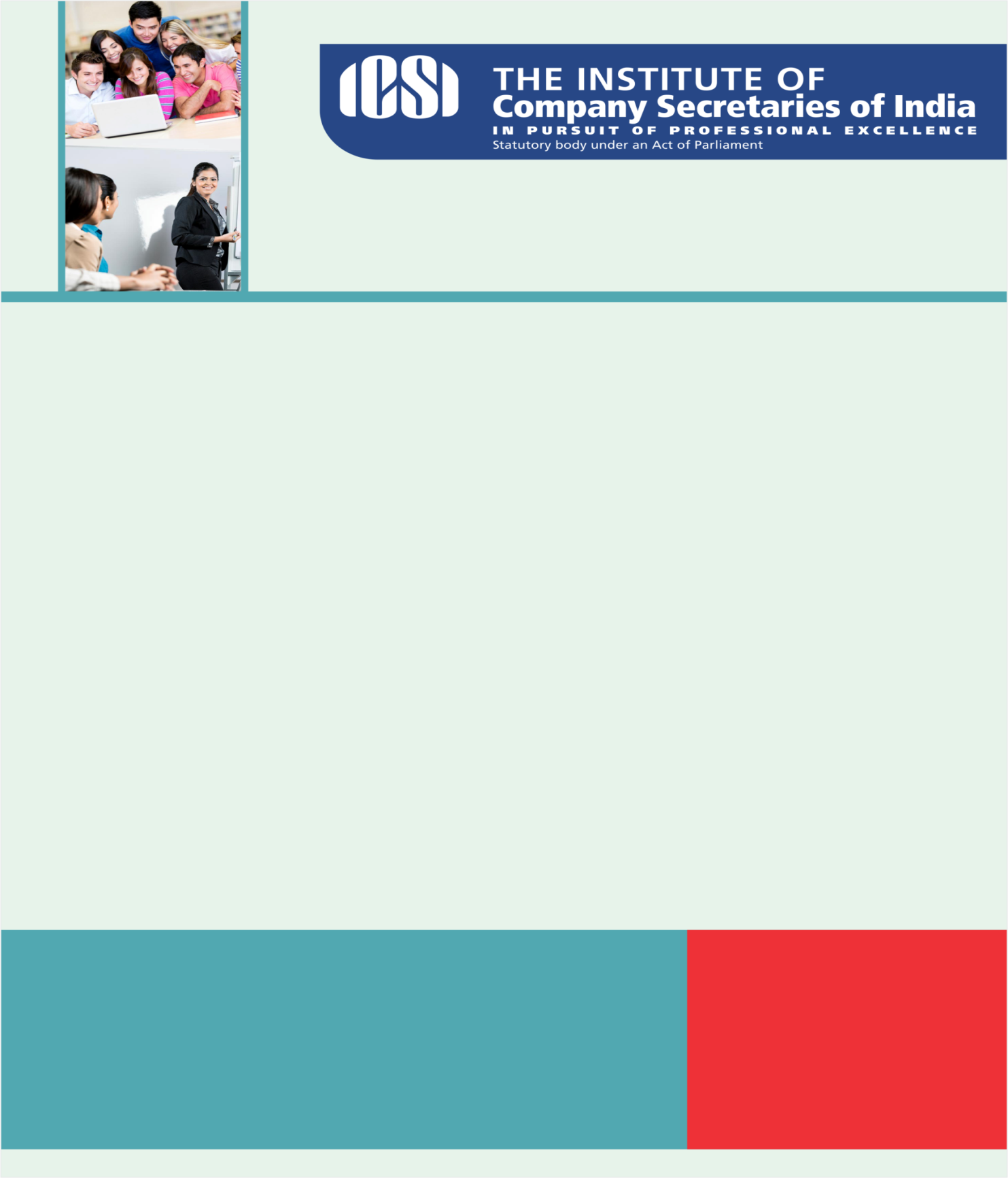 I slept and dreamt that life was joy. I awoke and saw that life was service. I acted and behold, service was joy.- Rabindranath TagoreKnowledge AppraiseIMF-Unleash Women’s Economic Power to drive GrowthCommonwealth Day Message by Her Majesty The Queen, Head of the CommonwealthThe Aadhaar (Targeted Delivery of Financial and Other Subsidies, Benefits and Services) Bill, 2016The Real Estate (regulation and development) Bill, 2016 Insolvency and Bankruptcy Code, 2015 Regulatory UpdatesSEBI: Investments by FPIs in REITs, InvIts, AIFs and corporate bonds under default.CBEC: Implementing Integrated Declaration under the Indian Customs Single Window- reg.Dispensing of Customs Baggage Declaration Form for domestic passengers- regardingDr. Justice Balbir Singh Chauhan appointed as chairperson of the Law Commission of India ICSI NewsICSI IT Legal National Conclave | 19th Mar 2016 | 9.30 am | Gold Finch Hotel, BengaluruLegal Term“Injuria sine damno”  Injury without damage.Market Indices (at 11:30 AM) 
Kindly send your feedback/suggestions regarding CS updates at csupdate@icsi.eduFor Previous CS UPDATE(S) visit :  http://www.icsi.edu/Member/CSUpdate.aspxIf you are not receiving the CS update, kindly update your e-mail id with Institute’s database by logging on ICSI website. SENSEX24,418 (-132.21)NIFTY 7,427 (-33.55)GOLD (MCX) (Rs/10g.) 29,097 (60.00)USD/INR67.35 (-0.04)